Публичный отчётпервичной профсоюзной организацииМБОУ «Шигалинская ООШ» о проделанной работе за 2022 год   Основные задачи   организации   в 2022 году - это:- укрепление престижа профсоюзного членства в образовательном организации;- развитие системы адресной социальной помощи и поддержки работников системы образования;- снижение социальной напряженности в трудовом коллективе образовательного учреждения;- сохранение профсоюзного членства;            1. Общая характеристикаВ своей деятельности первичная профсоюзная организация руководствуется Уставом Профсоюза, Законом РФ «О профессиональных союзах их правах и гарантиях деятельности», действующим законодательством, нормативными актами, Коллективным договором.В первичной профсоюзной организации МБОУ «Шигалинская ООШ»   представлены работники всех должностей. Всего членов Профсоюза на 01.01.2023 года  - 21 человек, что составляет 95 % от общего числа работников образовательной организации.2. Организационно-уставная деятельностьПервичная профсоюзная организация    в 2022 году организовала свою деятельность по следующим направлениям:-реализация решений VIII съезда Общероссийского Профсоюза образования, выполнение положений Программы развития деятельности Профсоюза на 2021-2024гг.; -  реализация мероприятий в рамках тематического Года  «Год корпоративной культуры»»;   За отчетный период на заседаниях Совета обсуждались вопросы, охватывающие все направления профсоюзной деятельности: контроль за соблюдением коллективного договора,  информационная работа, охрана труда, оздоровление работников, инновационные формы работы в профсоюзе, культурно-массовая работа. 3.  Итоги правозащитной деятельностиВыполнение  коллективного договора контролируется  обеими сторонами. В образовательном учреждении сложилась чёткая система заключения коллективного договора в соответствии с трудовым кодексом РФ.   Коллективный договор  составлен   в соответствии с Положением   республиканского и районного Соглашения   для применения в регулировании трудовых отношений на уровне образовательной организации. Вся работа по развитию социального партнерства в рамках реализации коллективного договора   в конечном итоге направлена на повышение качества работы, результативность деятельности учреждения, педагогов в условиях реализации концепции модернизации и оптимизации образования, создание хорошего микроклимата, творческой деловой атмосферы в коллективе, предотвращению коллективных и индивидуальных трудовых споров. Задержек выплат заработной платы работникам образовательного учреждения   не зафиксировано.Заработная плата работникам выплачивается  в сроки – 10-го и 24-го числа каждого месяца, установленные правилами внутреннего трудового распорядка, коллективным договором.Правозащитная деятельность   осуществлялась по следующим направлениям: - осуществление профсоюзного контроля за соблюдением трудового законодательства; - защита социально - трудовых и профессиональных интересов членов профсоюза. 	4.Финансовая работаФинансовое обеспечение деятельности профсоюзной организации проводилось в соответствии со сметой, утвержденной профсоюзным комитетом, решениями профкома, с соблюдением норм законодательства и бухгалтерского учёта. Распределение средств по статьям расходов утверждалось решением профсоюзного комитета. Были получены средства на подарки членам профсоюза в профессиональный праздник – день учителя, день воспитателя, на Новый год, на поздравления с юбилеем.  5.Обеспечение здоровых и безопасных условий труда Серьезное внимание  уделялось вопросам обеспечения безопасности деятельности в образовательном  учреждении. Проводились плановые проверки готовности   к действиям в чрезвычайных ситуациях, тренировки по эвакуации учащихся и воспитанников в случае возникновения пожара и террористической угрозы . Для обеспечения планомерной работы по охране труда и технике безопасности, создания здоровых и безопасных условий труда работникам образовательного учреждения    реализуются мероприятия по улучшению условий охраны труда. На совещаниях  при  директоре  ОУ регулярно рассматриваются вопросы охраны труда. 	Участие в конкурсах дает возможность продемонстрировать свои достижения, как в профессиональной, так и в общественной деятельности, предъявить результаты своей работы, поделиться опытом работы с коллегами. Но в то же время участие в конкурсе – это один из путей повышения мастерства. Первичная профсоюзная организация   ежегодно принимает участие в различных конкурсах.  Адякина В.А. с дипломом участника «Профсоюзный репортёр».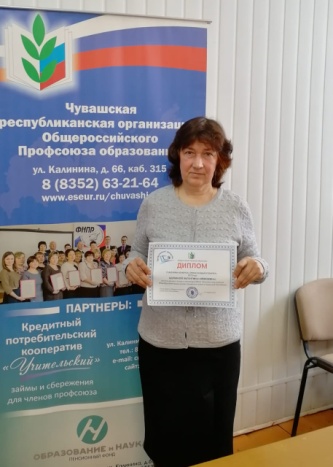 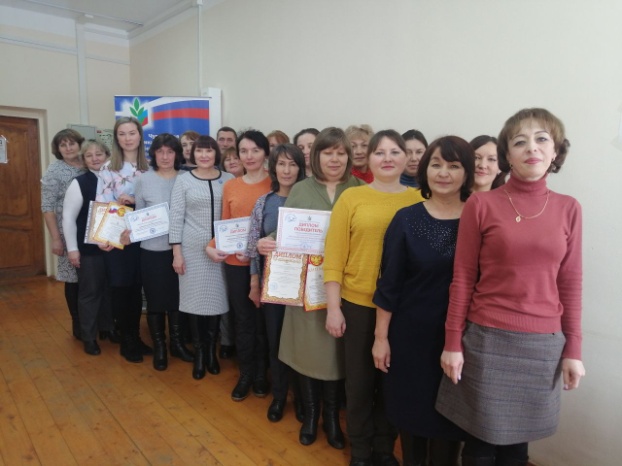   Адякина В.А. стала призёром в республиканском конкурсе «Облако профсоюзных тегов».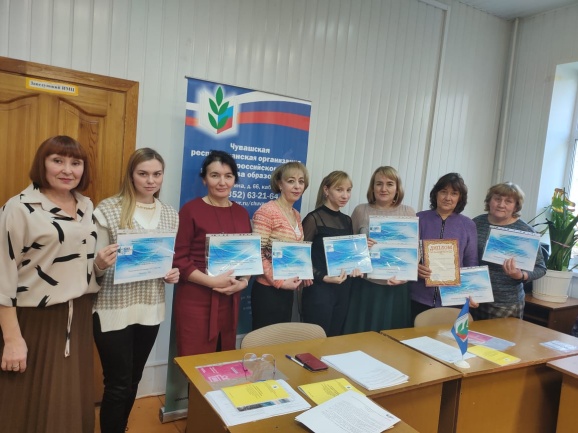 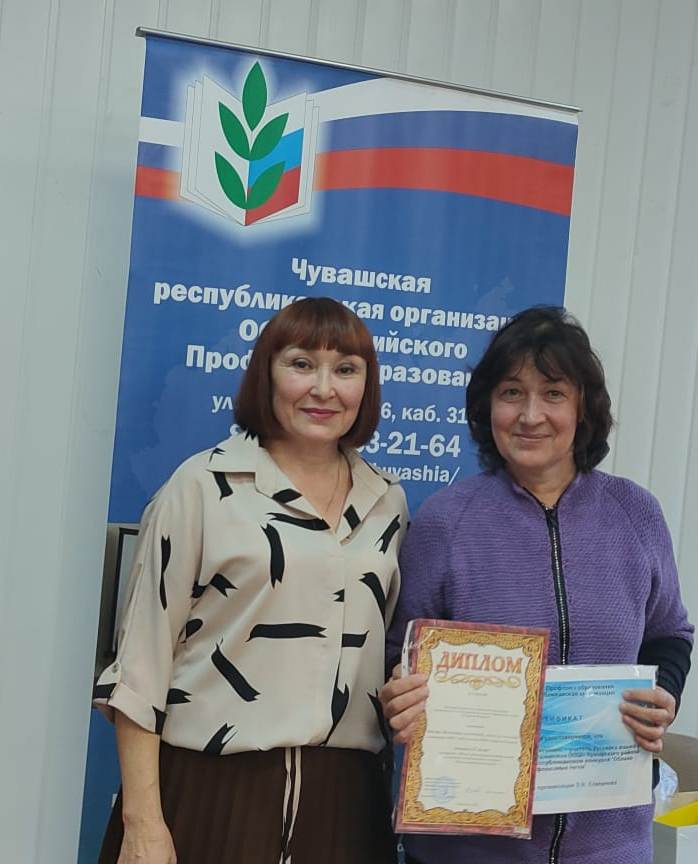 Члены ППО тесно дружат со спортом. Ежегодно в   феврале  в школе проводится районное соревнование по волейболу памяти воинов-интернационалистов Ю. Иванова и Г. Васильева. 2022 год не стал исключением. Член профсоюза учитель физической культуры Кудрявцев В.П. тренирует команду волейболистов из числа учителей и учащихся. Соревнование в 2022 году состоялось 27 февраля. Команда учителей участвовала и в районном соревновании по волейболу среди членов первичных профсоюзных организаций школ района. 6.    Информационное обеспечение   	Информационная деятельность      осуществлялась в соответствии с концепцией информационной политики Федерации независимых профсоюзов России, основными направлениями деятельности ФНПР, решениями Центрального Совета Общероссийского Профсоюза образования и Чувашской республиканской организации Общероссийского Профсоюза образования.	На сайте МБОУ «Шигалинская ООШ» имеется баннер «Первичная профсоюзная организация», который постоянно обновляется и дополняется необходимой информацией. В отчетном периоде широко использовалась электронная почта, мессенджеры – Telegramm,   VK. Активно использовались в   работе дистанционные формы передачи информации.   7. Предложения по улучшению работы профсоюзного комитета	 Подводя итоги прошедшего года,  приходим к выводу, что год был насыщенным и плодотворным, нам удалось сохранить профсоюзное членство в пределах  95%.Но и задач на новый 2023 год достаточно, есть над чем поработать, тем более, что это - год Педагога и наставника!Председатель первичной профсоюзной организации       Адякина В.А.